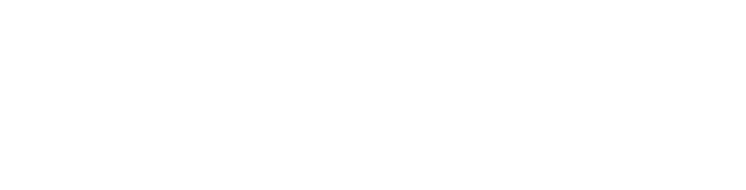 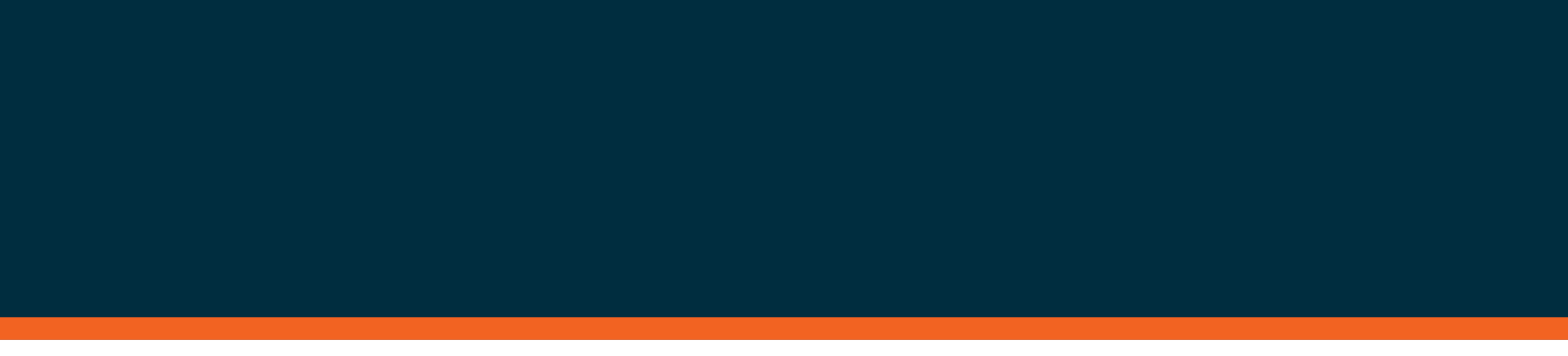 审视新冠肺炎对残障中小学生的影响讨论文件引言本讨论文件旨在支持澳大利亚政府就新冠肺炎对残障学生的影响的审视（下称“审视”）而进行的公众咨询。在本文件中，我们将讨论：本次审视的目的新冠肺炎疫情对残障中小学生的潜在影响如何参与审视。本文件还包括供讨论的问题，以帮助我们了解您的观点和经历。审视的目的新冠肺炎疫情导致澳大利亚的学校教育受到前所未有的干扰，需要学生、家庭、教育工作者、学校和教育部门作出迅速和持续的调整。本次审视将考虑：在整个新冠肺炎疫情期间，残障学生的教育经历这些教育经历对残障学生的身心健康和教育相关效果的影响政府、教育部门和学校如何管理对残障学生的支持。在拟定建议时，本次审视将重点关注国家层面的合作行动的机会，以加强学校在未来紧急事件中支持残障学生的能力，并支持残障学生从疫情的影响中恢复过来。新冠疫情对残障中小学生的影响新冠肺炎疫情对残障学生的影响方式很可能会因个人情况以及学生居住和受教育的州或领地而有所不同。本次审视希望了解这些经历的深度和广度。本次审视将结合公众咨询活动，从诸如皇家残障委员会、联邦、州和领地政府、高峰机构、教育 部门和学校等一些来源的现有证据和研究中获取资料。皇家残障委员会确定了疫情期间的一些主要挑战，其中包括:从网上获得合理的调整和支持确保残障学生所上的课程与非残障学生相同保持积极的学生-教师-家长关系和沟通保持与同学的社会联系。这些研究结果与2020年对（2005年）残障教育标准的评审是一致的，该评审发现，一般来说，新冠肺炎疫情增大了对残障学生的现有挑战，并影响了对他们的支持和与学校的联系。本次审视还注意到澳大利亚健康和福利研究所的研究，该研究表明，总体而言，新冠肺炎疫情对澳大利亚年轻人的身心健康产生了负面影响。   这一发现与澳大利亚人权委员会的研究相一致，该委员会发现儿童遇到因疫情而带来的远程学习、失去生活学习常规、缺乏社会参与和社会联系等引起的困难。哪些人应参与本次审视审视咨询将寻求听取各类残障学生的意见，包括：原住民学生来自不同文化和语言背景的学生生活在非都市区、农村和偏远地区的学生自我认定为性小众（LGBTIQ+）的学生。审视咨询还将寻求听取残障学生的家长、照护者和教育工作者的意见。如何参与审视我们欢迎为审视提供的各种材料。这包括来自残障学生、他们的父母和照顾者、教育工作者、学校领导、行政人员、学者和代言人的材料。我们希望能听到尽可能多的人的意见。我们的公众咨询日期为1月31日星期二到3月28日星期二。在此期间，将有一系列的参与方式。咨询日期确认后，将公布在参与中心（Engagement Hub）的网站上。在该网站上，您可以提交自己的书面、视频和语音材料，完成一份问卷，或登记一个活动。若要了解更多信息，请访问活动中心（Engagement Hub）网站或进行登记，以便在可公布更多信息时获得有关审视的最新信息。分享您的经历我们想听听您在新冠肺炎疫情期间的经历。以下问题供您思考，以助您为审视工作提供材料。您不需要回答所有（或任何）的问题，这些问题只是作为一种指引。如果您想为审视工作提供材料，则可以：考虑下面的问题，提交一份材料。您可以以书面文件、音讯或视频文件的形式上传您自己的意见或故事。如果您不能以电子方式提供材料，您可以把它邮寄到。COVID Review TeamStudent Learning and Disability Strategy BranchGPO Box 9880Canberra City ACT 2601 完成在线问卷参与一项活动，如网络研讨会、在线讨论区或焦点小组。我们想了解的情况给残障学生、家长和照护者的问题在疫情期间，您/您的孩子在学校教育方面有什么经历？这可以是有关与教师的沟通，获得技术和学习材料，或者在远程学习和/或面授学习中，学习活动的合适性等方面。如果您/您的孩子在因新冠疫情而进行一段时间的远程学习后，重新回到面授学习，这是怎样的一种经历？您/您的孩子是否需要额外的支持？自新冠疫情发生以来，您所需要的支持是否有所改变？您/您的孩子是否遇到阻碍您们回到面授学习的问题或障碍？如果有的话，请陈述是哪些问题？在新冠疫情期间，学校和政府在支持您/您的孩子继续学习方面做得如何？这可以是关于您/您的孩子获得支持的事情，例如专家资源、课程变化、个人教育/学习计划的更新、精神健康支持和教学人员。您能否告诉我们，您从您/您的孩子的学校所获取的关于在新冠疫情期间获得和接受支持的信息？您可能想重点说一下：如果/当您转到远程学习时，以及在远程学习期间，是否有足够的有关支持的信息？是否有信息以助您在远程学习和面授学习两种形式之间交替进行。 您/您的孩子的学习成绩是如何受到新冠疫情影响的？您也可以想一想有什么其他的支持可以帮助您/您的孩子提高学习成绩。您/您的孩子的教育是否在其他方面还受到新冠疫情的影响？例如，新冠疫情是否影响了您/您的孩子顺利转学、升级、或升学、培训或就业的能力？思考一下您/您的孩子在疫情期间的教育经历，这些经历对您/您的孩子的身心健康有什么影响？您也可以考虑一下您/您的孩子的精神健康、独立性、复原力、在社区的地位、人际关系以及在学校的经历。  在远程学习期间，您/您的孩子是否能够与同学和学校社区保持联系？在疫情期间，哪些环境、支持和技术为残障学生提供了积极的体验？在未来，您认为在像新冠疫情这样的重大紧急事件中，残障学生的哪些方面还可以改善？给教育者，教育机构和支持工作者的问题在新冠疫情期间，在残障学生使用和参与学校教育方面您有什么经历？您可以把您的回答的一部分集中在您与残障学生联系和沟通的能力上，您对技术的使用，您在任何远程学习期间提供修改过的学习材料的能力，和/或在相关情况下，为残障学生回到面授学习做准备的能力您是否能顺利支持残障学生在远程学习后恢复到面授学习？如果能的话，您是如何做到的？是否需要额外的支持来帮助残障学生恢复到面授学习？如果不能的话，存在什么问题或障碍妨碍了顺利恢复到面授学习？您是否获得了您所需要的信息和建议，以支持残障学生在新冠疫情期间获得和参与学校教育？您可以考虑一下您如何获得学校关闭计划，该计划的质量和准备时间、相关信息和建议；专家资源、课程修改、个人教育/学习计划的更新、社会心理支持和教员配置的情况。在新冠疫情期间，可用于帮助您或帮助您的残障学生获得和参与学校教育的支持是否发生变化？您可能想反思一下，对学习的支持/援助是增加了还是减少了，提供支持的人是否发生了变化，支持的质量是改善了还是降低了，或者获得和接受支持的时间是增加了还是减少了。在新冠疫情期间，哪些环境、支持和技术为残障学生提供了积极的经历？在您看来，是否有更多的工作可以做，以尽量减少新冠疫情对残障学生的消极影响？为什么？在新冠疫情期间，残障学生的学习成绩和/或身心健康是否因其教育经历而受到（积极或消极）影响？为什么？新冠疫情是否影响了您支持残障学生转学、升级或进入继续教育、培训或就业的能力？在再次发生类似新冠疫情的重大紧急事件时，可以为残障学生做出哪些改进？如何参与 人们可以选择其想参与的方式，包括在方便的时间在线回答问题，或加入讨论。我们将尽最大努力确保所有的咨询都能满足特定的需求和要求。我们将确保咨询活动是无障碍的。这包括提供易读文件、手语翻译员和现场字幕。在活动之前，我们将提供易读信息表，以帮助您考虑我们将涵盖的信息，以及所提出的问题。公众咨询将为我们提供信息，以向政府提出建议您为本次审视提供的数据将使我们能了解新冠疫情期间的教育经历如何影响残障学生的身心健康和教育相关效果，从而确保我们实现联邦政府帮助儿童和年轻人从疫情的影响中恢复过来的承诺。在拟定最终报告和建议时，我们将与各州和领地政府以及非政府学校的代表紧密合作。我们打算把重点放在澳大利亚政府、各州和领地以及政府和非政府教育机构之间全国性合作行动的机会上。审视报告将在2023年第二季度提供给联邦教育部长联系方式如果您有问题或想了解更多本次审视的信息，请联系教育部，电邮是：DisabilityStrategy@education.gov.au。关于如何参与审视的更多信息，包括协助登记 ，请联系The Social Deck，电邮是engage@thesocialdeck.com 或拨打0491 617 118。